ponedeljek, 4. 5. Pozdravljeni, prvošolčki !PRAZNIKI in počitnice SO MIMO, SEDAJ PA SPET VESELO NA DELOin  kmalu se  vidimo.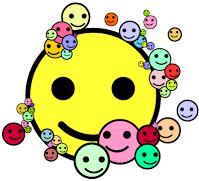 SLJ – 1.Klikni z miško na spodnjo povezavo in odpri hiperpovezavo          2. Poslušaj  pravljico - Tihomir iz Strahomira         3. Zgodbo pozorno poslušaj (lahko tudi dvakrat)          4. nato brez pomoči staršev reši naloge na učnem listu             (Preverjanje znanja; razumevanje poslušanega besedila)         5. starše prosimo, da učni list pošljete razredničarki ali ga                   FOTOGRAFIRATEhttps://www.lahkonocnice.si/pravljice/tihomir-iz-strahomiraMAT -   PREPIŠI  V  KARIRAST ZVEZEK (GLEJ UČNI LIST).NARIŠI KRIŽCE, ZAPIŠI RAČUN, VADI ZAPIS ŠTEVILA IN NADALJUJ ZAPOREDJE.ŠTEVILA ZAPIŠI PO NAREKU.Z RDEČO BARVO OBKROŽI NAJVEČJE ŠTEVILO. Z MODRO BARVO PODČRTAJ NAJMANJŠE ŠTEVILO.Z ZELENO BARVO PREČRTAJ ŠTEVILA, KI SO VEČJA KOT 16 IN MANJŠA KOT 17.ŠTEJ PO 1, PO 2 NAPREJ IN NAZAJ TER ŠTEVILA ZAPIŠI.ŠTEVILSKEMU TRAKU DODAJ ŠTEVILO 20 IN VADI ŠTETJE TER HITRO BRANJE.V DELOVNEM ZVEZKU 2.DEL REŠI NALOGE NA STRANI 37.Ime:                                                                                      Datum: 4. 5. 2020Preverjanje znanja Cilji:  - Učenec zmore poslušati in razume krajše umetnostno besedilo         - Prepozna lastnosti književne osebe         - Ve, kdo so glavne književne osebe, določi dogajalni prostor in čas in                                              TIHOMIR  IN  STRAHOMIRA1.  OBKROŽI  GLAVNE OSEBE V PRAVLJICI.                                           TIHOMIR  IN  STRAHOMIRA1.  OBKROŽI  GLAVNE OSEBE V PRAVLJICI.                                           TIHOMIR  IN  STRAHOMIRA1.  OBKROŽI  GLAVNE OSEBE V PRAVLJICI.                                           TIHOMIR  IN  STRAHOMIRA1.  OBKROŽI  GLAVNE OSEBE V PRAVLJICI.                                           TIHOMIR  IN  STRAHOMIRA1.  OBKROŽI  GLAVNE OSEBE V PRAVLJICI.                                           TIHOMIR  IN  STRAHOMIRA1.  OBKROŽI  GLAVNE OSEBE V PRAVLJICI.                                           TIHOMIR  IN  STRAHOMIRA1.  OBKROŽI  GLAVNE OSEBE V PRAVLJICI.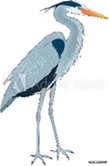 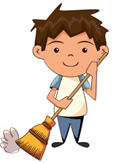 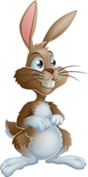 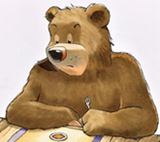 2. KDO  V  PRAVLJICI  JE  RAVNAL  NAROBE? OBKROŽI.2. KDO  V  PRAVLJICI  JE  RAVNAL  NAROBE? OBKROŽI.2. KDO  V  PRAVLJICI  JE  RAVNAL  NAROBE? OBKROŽI.2. KDO  V  PRAVLJICI  JE  RAVNAL  NAROBE? OBKROŽI.2. KDO  V  PRAVLJICI  JE  RAVNAL  NAROBE? OBKROŽI.2. KDO  V  PRAVLJICI  JE  RAVNAL  NAROBE? OBKROŽI.2. KDO  V  PRAVLJICI  JE  RAVNAL  NAROBE? OBKROŽI.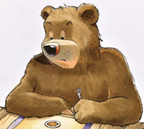 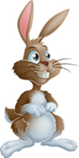 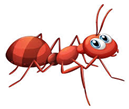 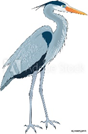 3.  KDO  JE  BIL  DOBER  PRIJATELJ  MEDVEDU?  OBKROŽI.3.  KDO  JE  BIL  DOBER  PRIJATELJ  MEDVEDU?  OBKROŽI.3.  KDO  JE  BIL  DOBER  PRIJATELJ  MEDVEDU?  OBKROŽI.3.  KDO  JE  BIL  DOBER  PRIJATELJ  MEDVEDU?  OBKROŽI.3.  KDO  JE  BIL  DOBER  PRIJATELJ  MEDVEDU?  OBKROŽI.3.  KDO  JE  BIL  DOBER  PRIJATELJ  MEDVEDU?  OBKROŽI.3.  KDO  JE  BIL  DOBER  PRIJATELJ  MEDVEDU?  OBKROŽI.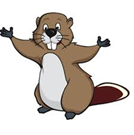 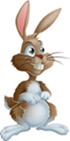 4. KJE  SE  PRAVLJICA  DOGAJA?  OBKROŽI.4. KJE  SE  PRAVLJICA  DOGAJA?  OBKROŽI.4. KJE  SE  PRAVLJICA  DOGAJA?  OBKROŽI.4. KJE  SE  PRAVLJICA  DOGAJA?  OBKROŽI.4. KJE  SE  PRAVLJICA  DOGAJA?  OBKROŽI.4. KJE  SE  PRAVLJICA  DOGAJA?  OBKROŽI.4. KJE  SE  PRAVLJICA  DOGAJA?  OBKROŽI.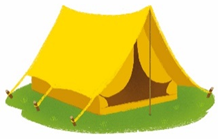 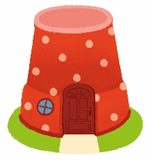 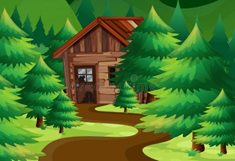 5. KDAJ  SE  PRAVLJICA  DOGAJA?  OBKROŽI.5. KDAJ  SE  PRAVLJICA  DOGAJA?  OBKROŽI.5. KDAJ  SE  PRAVLJICA  DOGAJA?  OBKROŽI.5. KDAJ  SE  PRAVLJICA  DOGAJA?  OBKROŽI.5. KDAJ  SE  PRAVLJICA  DOGAJA?  OBKROŽI.5. KDAJ  SE  PRAVLJICA  DOGAJA?  OBKROŽI.5. KDAJ  SE  PRAVLJICA  DOGAJA?  OBKROŽI.                            DANES                            DANES                            DANES                            DANESNEKOČNEKOČNEKOČ6. OBKROŽI  PRAVILEN  ODGOVOR.6. OBKROŽI  PRAVILEN  ODGOVOR.6. OBKROŽI  PRAVILEN  ODGOVOR.6. OBKROŽI  PRAVILEN  ODGOVOR.6. OBKROŽI  PRAVILEN  ODGOVOR.6. OBKROŽI  PRAVILEN  ODGOVOR.KDO  JE  ŠE  ŽIVEL  V  MEDVEDOVI  HIŠI?KDO  JE  ŠE  ŽIVEL  V  MEDVEDOVI  HIŠI?KDO  JE  ŠE  ŽIVEL  V  MEDVEDOVI  HIŠI?KDO  JE  ŠE  ŽIVEL  V  MEDVEDOVI  HIŠI?KDO  JE  ŠE  ŽIVEL  V  MEDVEDOVI  HIŠI?KDO  JE  ŠE  ŽIVEL  V  MEDVEDOVI  HIŠI?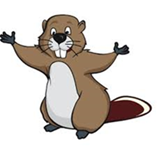 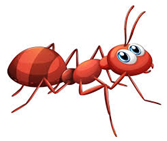 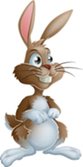 KAJ  JE  MEDVED  DAL  MRAVLJICI?KAJ  JE  MEDVED  DAL  MRAVLJICI?KAJ  JE  MEDVED  DAL  MRAVLJICI?KAJ  JE  MEDVED  DAL  MRAVLJICI?KAJ  JE  MEDVED  DAL  MRAVLJICI?KAJ  JE  MEDVED  DAL  MRAVLJICI?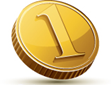 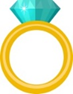 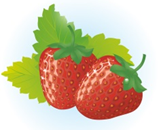 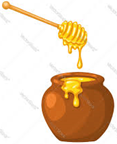 KAJ  SE  JE  ZGODILO  V  MEDVEDOVI  HIŠI, KO  JE  VANJO  STOPIL  ZAJČEK?OBKROŽI.KAJ  SE  JE  ZGODILO  V  MEDVEDOVI  HIŠI, KO  JE  VANJO  STOPIL  ZAJČEK?OBKROŽI.KAJ  SE  JE  ZGODILO  V  MEDVEDOVI  HIŠI, KO  JE  VANJO  STOPIL  ZAJČEK?OBKROŽI.KAJ  SE  JE  ZGODILO  V  MEDVEDOVI  HIŠI, KO  JE  VANJO  STOPIL  ZAJČEK?OBKROŽI.KAJ  SE  JE  ZGODILO  V  MEDVEDOVI  HIŠI, KO  JE  VANJO  STOPIL  ZAJČEK?OBKROŽI.KAJ  SE  JE  ZGODILO  V  MEDVEDOVI  HIŠI, KO  JE  VANJO  STOPIL  ZAJČEK?OBKROŽI.A)  PODRLA  SO  SE  VRATAB)  ZAJČKA  JE  MEDVED  PRIJAZNO  SPREJELC)  RAZBILA SE  JE  VAZA S ŠOPKOMA)  PODRLA  SO  SE  VRATAB)  ZAJČKA  JE  MEDVED  PRIJAZNO  SPREJELC)  RAZBILA SE  JE  VAZA S ŠOPKOMA)  PODRLA  SO  SE  VRATAB)  ZAJČKA  JE  MEDVED  PRIJAZNO  SPREJELC)  RAZBILA SE  JE  VAZA S ŠOPKOMA)  PODRLA  SO  SE  VRATAB)  ZAJČKA  JE  MEDVED  PRIJAZNO  SPREJELC)  RAZBILA SE  JE  VAZA S ŠOPKOMA)  PODRLA  SO  SE  VRATAB)  ZAJČKA  JE  MEDVED  PRIJAZNO  SPREJELC)  RAZBILA SE  JE  VAZA S ŠOPKOMA)  PODRLA  SO  SE  VRATAB)  ZAJČKA  JE  MEDVED  PRIJAZNO  SPREJELC)  RAZBILA SE  JE  VAZA S ŠOPKOMKDO  JE  REŠIL  MEDVEDA  PRED  NADLEŽNIM  ZAJCEM?KDO  JE  REŠIL  MEDVEDA  PRED  NADLEŽNIM  ZAJCEM?KDO  JE  REŠIL  MEDVEDA  PRED  NADLEŽNIM  ZAJCEM?KDO  JE  REŠIL  MEDVEDA  PRED  NADLEŽNIM  ZAJCEM?KDO  JE  REŠIL  MEDVEDA  PRED  NADLEŽNIM  ZAJCEM?KDO  JE  REŠIL  MEDVEDA  PRED  NADLEŽNIM  ZAJCEM?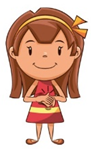 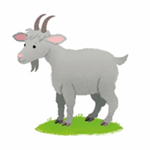 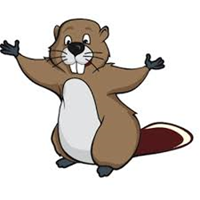 XXXXXXXXXXXXXXXXXXXX10+10=202020202020202020220212201220201222015121710161318192012131519201612468